ГОСУДАРСТВЕННОЕ УЧРЕЖДЕНИЕ ОБРАЗОВАНИЯ «ЦЕНТР КОРРЕКЦИОННО-РАЗВИВАЮЩЕГО ОБУЧЕНИЯ И РЕАБИЛИТАЦИИ г. МОЛОДЕЧНО»Картотека сенсорных игр для детей раннего возраста«ОДЕЖДА»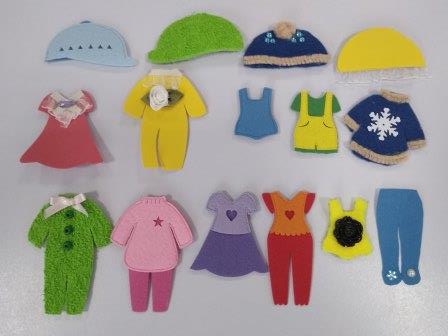 учителя-дефектологиС.А. ЮрченкоА.В. КрасковичвоспитательИ.В. Кушнарёва1 блок – Игры на развитие тактильных ощущений«Тактильная коробка» Цель: формировать банк тактильных ощущений ребенка.Материалы: «Тактильная коробка», наполненная разными по фактуре кусочками ткани: шерсть, мех, шелк, гипюр и т.д. Все предметы, находящиеся в коробке, дети исследуют руками. Это помогает детям, используя прикосновения, познавать окружающий мир.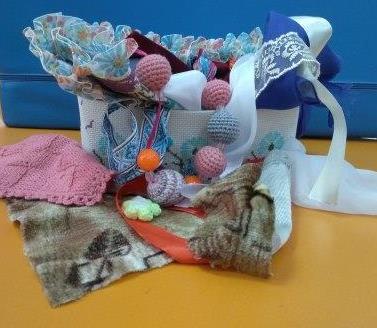 «Массажные рукавички,  перчаточки» Цели: формировать банк тактильных ощущений ребенка; игровой массаж.Материалы: рукавички, перчатки с нашитыми на них пуговицами, бусинами, стразами и др.Игровой массажРукавичка, рукавичка,Ты совсем мне как сестричка!Шейку ты мою потри,Раз, два, три!Раз, два, три!А теперь мою ладошкуТы потри еще немножко.И по ручке все быстрей,Взад-впередБыстрей, быстрей!Ножки быстро растираем.Рукавички убираем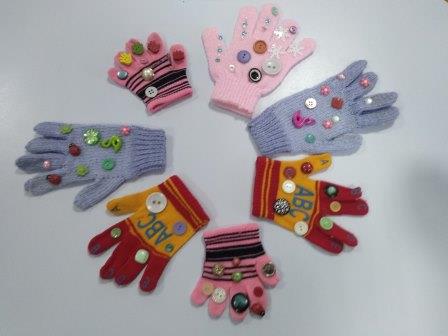 «Укрась одежду»           Цель: развивать тактильные ощущения ребенка.          Материалы: шаблоны одежды, кусочки ткани различной фактуры.          Ход игры. Вместе с ребенком вставьте кусочки ткани различной фактуры в прорези шаблонов одежды. Пусть малыш  исследуют руками одежду. Можно сопровождать обследование словами: «Пальто мягкое, платье гладкое».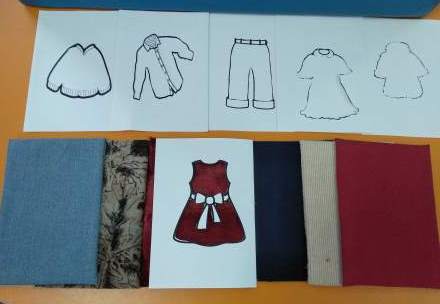 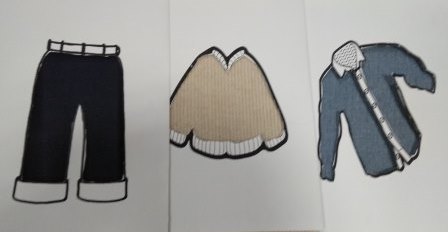 «Платочек для куклы» Цель: формировать умение определять предметы по фактуре материала (в данном случае определение типа ткани).Материалы: три куклы, три платочка (шерстяной, шелковый, вязаный), мешочек из ткани.Ход игры. Ребенку предлагают трех кукол в разных платочках (шелковом, шерстяном, вязаном), которые он поочередно рассматривает и ощупывает. Затем платочки снимаются и складываются в мешочек. Ребенок на ощупь отыскивает в мешочке нужный платок для каждой куклы.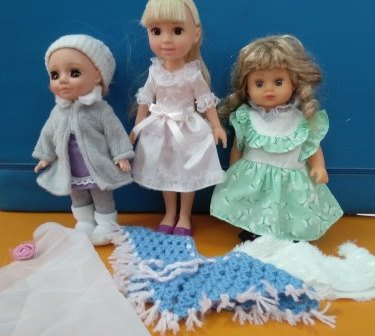 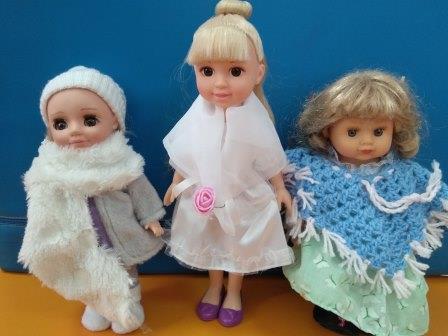 